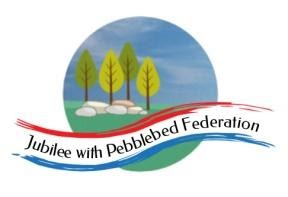 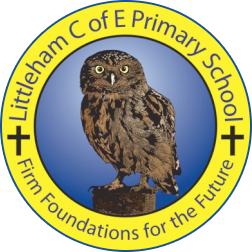 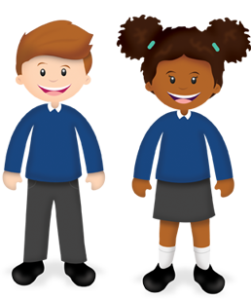 Year: ReceptionWk beg: 14/12/2020Lesson OneLesson TwoLesson ThreeLesson FourLesson FiveMondayName PractiseSupport your child to order the letters of their name using the letter cards in their home learning packs, or magnetic letters if you have them. Then get them to have a go at writing their name. Try to encourage your child to hold the pen/pencil correctly.ReadingShare your child’s reading book. This can be one from their book bag or from Bug Club. Login details in reading record.Model reading cvc words together in home learning pack, e.g. s-a-t   satMathsChoose a ‘one more, one less’ activity. Please adapt using resources you have at home.PhonicsRevisit sounds previously taught s a t p i n m d g o c k ck e u r h b f f l ll ss – see flash cards in home learning pack.Make words together using the 3 of the sounds, e.g. h-a-m    hamLiteracyHelp to wrap up a Christmas present. Decorate and write a Christmas tagTo…Love From…TuesdayName PractiseAs MondayReadingShare your child’s class library book from their book bag or share a story that you have at home.Model reading cvc words together in home learning pack, e.g. s-a-t   satMathsOrder Numicon from 1-10.Ask your child to point to Numicon which is ‘one more’/’one less’What is one more than 7? What is one less than 5?PhonicsRevisit sounds previously taught s a t p i n m d g o c k ck e u r h b f f l ll ss – see flash cards in home learning pack.Using your letter formation card, having a go at writing words using 3 sounds.Understanding the WorldLearn a Christmas song and perform it to your familyWe Wish you a Merry Christmas!https://www.youtube.com/watch?v=g-OF7KGyDisWednesdayName PractiseAs MondayReadingShare your child’s reading book. This can be one from their book bag or from Bug Club. Login details in reading record.MathsChoose a ‘one more, one less’ activity. Please adapt using resources you have at home.Fine MotorCut strips of paper. Make paper chains to decorate your house ready for Christmas.	PEHow many times can you throw and catch a ball without dropping it? Can you beat your previous score?ThursdayName PractiseAs MondayReadingShare your child’s class library book from their book bag or share a story that you have at home.Model reading cvc words together in home learning pack, e.g. s-a-t   satMathsOrder Numicon from 1-10.Ask your child to point to Numicon which is ‘one more’/’one less’What is one more than 3? What is one less than 9?PhonicsRevisit sounds previously taught s a t p i n m d g o c k ck e u r h b f f l ll ss – see flash cards in home learning pack.Make words together using the 3 of the sounds, e.g. h-a-m    hamLiteracyHelp to wrap up a second Christmas present.                       Decorate and write a Christmas tagTo…Love From…FridayName PractiseAs MondayReadingShare your child’s reading book. This can be one from their book bag or from Bug Club. Login details in reading record.Model reading cvc words together in home learning pack, e.g. s-a-t   satMathsChoose a ‘one more, one less’ activity. Please adapt using resources you have at home.PhonicsRevisit sounds previously taught s a t p i n m d g o c k ck e u r h b f f l ll ss – see flash cards in home learning pack.Using your letter formation card, having a go at writing words using 3 sounds.Fine MotorCut paper into square and fold it in quarters. Help your child to cut different shapes into the paper to make snowflake decorations. Support your child to hold their scissors correctly. 